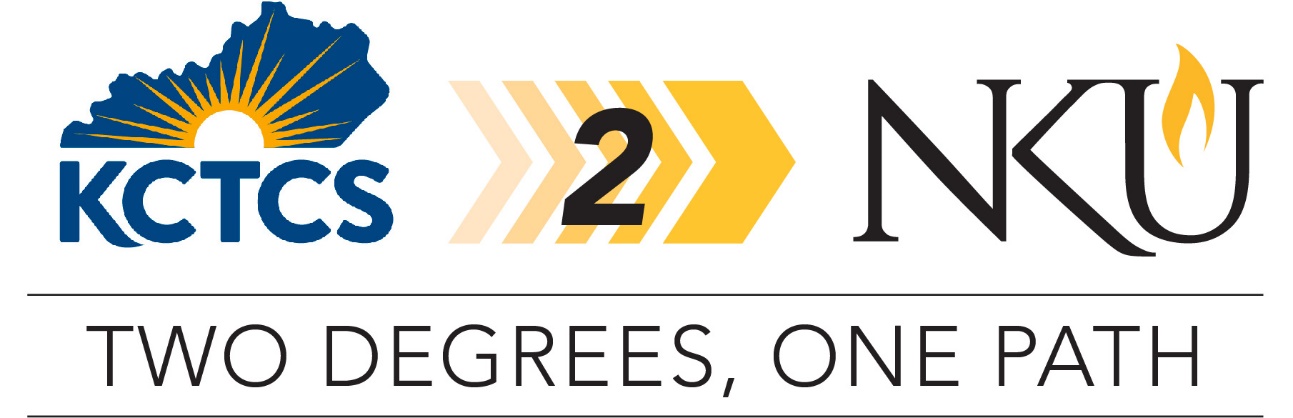 TRANSFER PATHWAY GUIDE2019-2020Associate in Arts toBachelor of Arts in Spanish with Secondary EducationOverviewCompletion of the following curriculum will satisfy the requirements for the Associate in Arts degree at a Kentucky Community and Technical College System institution and leads to the Bachelor of Arts in Spanish with Secondary Education degree at Northern Kentucky University.Applying to the KCTCS2NKU ProgramStudents can apply to participate in the pathway program by completing the online application on the NKU transfer webpage. Students must be enrolled in at least six credit hours at their KCTCS institution, enrolled in an associate degree program, plan to transfer to NKU, and maintain a minimum 2.0 cumulative GPA at their KCTCS institution. Degree Requirements for KCTCS1) completion of minimum 60 credit hours, 2) minimum cumulative GPA 2.0, 3) minimum of 25 percent of credit hours required for the degree earned at the institution awarding the degree, 4) demonstration of digital literacy.Admission Requirements to NKUStudents completing an associate degree with a cumulative GPA of 2.0 or higher will be accepted into NKU. In addition, students must meet the following requirements for admission into Education. Courses in parentheses are KCTCS course equivalencies.A minimum overall GPA of 2.75A minimum grade of “B” in CMST 101 (COM 181) and ENG 102 (ENG 102)A minimum grade of “C” in all other pre-admission courses and required EDU and EDS courses which include EDU 300 (EDP 202), EDU 305 (EDU 201), EDU 313 (EDU 204), and EDS 360 (EDP 203).Praxis Core Academic Skills for Educators: Reading (5712) – 156 or higher, Writing (5722) – 162 or higher and Mathematics (5732) – 150 or higherPass criminal background check60 semester hours completedAn acceptable portfolioA completed application to the Teacher Education programDegree Requirements for NKUTo earn a bachelor’s degree at NKU, students must complete a minimum of 120 credit hours with at least 45 credit hours numbered 300 and above. In addition, at least 25% of the credit hours required for the degree and the last 30 credit hours must be completed at NKU. Students must have an overall GPA of 2.0 and meet all prerequisites for courses and requirements for the major. Students majoring in Education must maintain a GPA of 2.75 overall in major courses in order to enroll in the clinical experience. Students wishing to be certified to teach mathematics at the secondary level must complete the requirements for the B.A. in Secondary Education along with the requirements for a B.A. in Spanish.General Transfer InformationStudents must complete the online application to NKU. There is no application fee for students who are transferring from a KCTCS institution.KCTCS Scholars Award: Students who are KY residents transferring directly from a KCTCS institution with at least 36 hours from that institution and minimum GPA of 3.0, were never enrolled as a degree-seeking student at NKU, and will be enrolled in at least 12 credit hours both fall and spring semester are eligible for a limited number of $2,500 annual scholarships ($1,250 per fall and spring). Students must gain admission to NKU by June 15 for fall and November 1 for spring to be eligible for a possible scholarship. Online accelerated programs are not eligible for the KCTCS Scholars Award.KCTCS AA TO NKU BA IN SPANISH WITH SECONDARY EDUCATION CHECKLISTKentucky Community and Technical College SystemCategory 1: KCTCS General Education Requirements (34 hours)TBS XXX means to be selected by KCTCS student.TBD XXX means to be determined by NKU based on course selected.One of these courses must be selected from the KCTCS identified Cultural Studies course list, indicate by placing (CS) next to the course name in Category 1 or 2 table. HIS 206, HIS 207, or a foreign language course will satisfy this requirement.Category 2: KCTCS AA Requirements (8 hours)Category 3: KCTCS Electives (16 hours)Northern Kentucky UniversityCategory 3: NKU Major Requirements for the BA in Spanish with Secondary EducationUpdated: May 2019KCTCS CourseCourse or CategoryCreditsNKU
CourseCompletedENG 101Writing I (WC)3ENG 101ENG 102Writing II (WC)3ENG 102COM 181Basic Public Speaking (OC)3CMST 101HIS 206 orHIS 207 orTBS XXXHistory of Colonial Latin America orHistory of Modern Latin America orArts and Humanities (AH) Heritage3HIS 325HIS 326TBD XXXENG 261 orENG 262 orTBS XXXSurvey of Western Literature from the Greeks Through the Renaissance orSurvey of Western Literature from 1660 to the Present orArts and Humanities (AH) Humanities3ENG 206ENG 207TBD XXXPSY 110General Psychology (SB)3PSY 100TBS XXXSocial & Behavioral Sciences Course (SB)3TBD XXXTBS XXXSocial & Behavioral Sciences Course (SB) (different discipline from other SB course)3TBD XXXTBS XXXQuantitative Reasoning (QR)3TBD XXXTBS XXXQuantitative Reasoning or Natural Science (QR/NS)3TBD XXXTBS XXXNatural Science Course with Lab (SL) (different discipline from other NS course)4TBD XXXSubtotal General Education Courses34KCTCS CourseCourse or CategoryCreditsNKU
CourseCompletedSPA 101Elementary Spanish I4SPI 101SPA 102Elementary Spanish II4SPI 102Subtotal AA Requirement Courses8KCTCS CourseCourse or CategoryCreditsNKU
CourseCompletedDigital Literacy0-3First-Year Experience0-3EDU 201Introduction to American Education3EDU 305 +EDU 300TEDU 204Technology in the Classroom3EDU 313 +EDU 300TEDP 202Human Development and Learning3EDU 300EDP 203Teaching Exceptional Learners in Regular Classrooms3EDS 360SPA 201Intermediate Spanish I3SPI 201SPA 202Intermediate Spanish II3SPI 202Subtotal Elective Courses18TOTAL Associate Degree Hours60NKUCourseCourseCreditsKCTCS CourseTaken at KCTCSEDU 104Orientation: Education Profession/Program1EDU 300Human Growth and Development3EDP 202xEDU 304orEDU 530Reading and Writing Across the Curriculum: Middle Grades orReading in Junior and Senior High School3EDU 305Introduction to Education2EDU 201xEDU 311Admission Field Experience Secondary2EDU 313Instructional Technology2EDU 204xEDU 316Racism and Sexism in Educational Institutions3EDU 319Classroom Climate Management Secondary1EDU 324Fundamentals of Secondary Education2EDU 325Educational Assessment Secondary2EDU 393Secondary Field Experience I2EDU 396Secondary Field Experience II2EDU 496Clinical Experience Secondary12EDS 324Instructional Planning for Inclusive Secondary Classrooms3EDS 360Students with Exceptionalities in School3EDP 203xPSY 100Introduction to Psychology3PSY 110xCMST 101Public Speaking3COM 181xENG 102Advanced College Writing3ENG 102xSPI 201Intermediate Spanish I3SPA 201xSPI 202Intermediate Spanish II3SPA 202xSPI 304Spanish Composition and Conversation3SPI 350Methods of Teaching Spanish3SPI 401 orSPI 402Spanish Phonetics and Pronunciation orAdvanced Spanish Grammar and Syntax3SPI 480Studies in Spanish and Spanish-American Culture3SPI 481Studies in Spanish-American Literature3WLL 400World Languages Program Assessment0Select 2: SPI 307 SPI 310 SPI 311 SPI 330 SPI 340 SPI 401 SPI 402 SPI 480 SPI 520Select two Culture Study courses:  Introduction to Spanish Translation  Spanish Culture and Civilization  Spanish-American Culture and Civilization  Studies in Spanish Language Cinema  Business Spanish  Spanish Phonetics and Pronunciation  Advanced Spanish Grammar and Syntax  Studies in Spanish and Spanish-American Culture  Readings in Spanish6Select 2: SPI 320 SPI 321 SPI 322 SPI 323 SPI 481 SPI 520Select two Literary Study courses:  Survey of Peninsular Spanish Literature  Survey of Spanish-American Literature  Hispanic Drama  Hispanic Prose Fiction  Studies in Spanish and Spanish-American Literature  Readings in Spanish6Select 1: ANT 245 ANT 275 ANT 360 CIN 201 ENG 206 ENG 207 ENG 381 GEO 402 GEO 406 HIS 325 HIS 326 HIS 465 PSC 330 PSC 335Select one Interdisciplinary course:  Peoples of Latin America and the Caribbean  Language and Culture  Mesoamerican Indians  Survey of World Cinema  Western World Literature I  Western World Literature II  Introduction to Linguistics  Geography of Europe  Geography of Latin America  Latin America: Conquest & Resistance  Latin America: Nations & Revolutions  Nature and Development in Latin America  Politics of Europe  Politics of Latin America3ENG 282ENG 261ENG 262HIS 206HIS 207xSPI XXX orWWL 294 orWWL 396SPI course above the 202 level orTopics in Language for the Professions orWorld Languages and Literatures Internship3Subtotal Major Credit Hours at NKU 63Subtotal Major Credit Hours at KCTCS28Total Major Credit Hours91Total Baccalaureate Degree Credit Hours123